CASAL DE SETEMBRE DE L’ESPLAI XIRUSPLAI 2020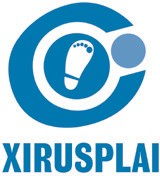 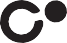 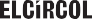 Del 24 d’ agost al 10 de setembreNens i nenes d’entre 4 i 13 anys (2007 al 2016) ambdós inclosos.HORARI:DILLUNS, DIMECRES I DIVENDRES	DIMARTS I DIJOUSINSCRIPCIÓ CASAL SETEMBRE 2020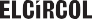 Dades del nen/nena, noi/noiaNom i cognoms 				                                                                                                                 Data naixement 	amb domicili a 		                                              Carrer 		Número 	Codi postal 	   Telèfon 1 	Nom de contacte 		                                              Telèfon 2 	Nom de contacte 		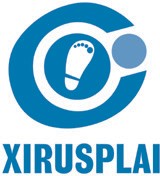 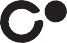 Adreça correu electrònicMatí:	9h a 13h	Tot el dia: 9h 17hSap nedar?Sí	NoNo gaire	Pateix alguna al·lèrgia	Sí	No                                                                         PREUS (*)SOCIS	NO SOCIS1 setmana:	65€	70€2 setmanes:	130€	140€3 setmanes:	195€	210€(*) No inclouen menjadors ni tardes de dilluns, dimecres i divendres.Descompte per germans del 5% sobre el total.(*)Només oferim servei de menjador juntament amb tardesINSCRIPCIONS:  La podeu trobar a www.xirusplai.com/casalestiu i enivar-la a casal.xirusplai@elcircol.catQuè cal portar?Full d’inscripció emplenat (següent pàgina del díptic).Fotocòpia de la Seguretat Social.Fotografia tamany de carnet.Document de declaració de responsabilitat per la participacióFotocopia del carnet de vacunes o declaració de responsabilitat conforme està al dia.Comprovant transferència amb el següent concepte: ESTIU20 + Nom Infant + Setmana que participa.Pateix alguna disminució	Sí	No	         Quines?	 Quina? 			Pren algun medicament? Dosi? 	Del 24-28 d’agost 	        Del 31 d’agost al 4 de setDel 7-10 de setembre Fotocòpia TSI i carnetAUTORITZACIÓA participar en les activitats que realitzi a l’Esplai Xirusplai del Círcol de Badalona del 24 d’agost  al 17 de juliol de 2020, sabent que el Círcol Catòlic de Badalona no es responsabilitza del material de l’infant en cas de malmetement, robatori o pèrdua, i que no es descomptarà cap part proporcional en cas d’absència a les activitats.Que el meu fill/a, tutelat/da pugui aparèixer en imatges d’activitats de l’esplai Xirus- plai i que puguin ser publicades a la web i a altres xarxes socials.	Sí	NoQue l’equip de monitors/es, en cas d’urgència, prenguin decisions mèdiques, sota control i recomanació mèdica adequada, en cas de no poder contactar amb el pare / mare / tutor/a. Sí	          No	   					 En cas de que una setmana de casal no es pugui dur a terme degut a decisions preses per les autoritats sanitàries, es retornarà el 85% de l’import ingressat corresponent a aquella setmana.Badalona, 	de 	2020 SignaturaNÚMERO DE COMPTE ON FER L’INGRÉS: ES37 2100 0005 9102 0125 5846.ESPECIFICAR A CONCEPTE: ESTIU2020 + Nom Infant + Setmana que participa.